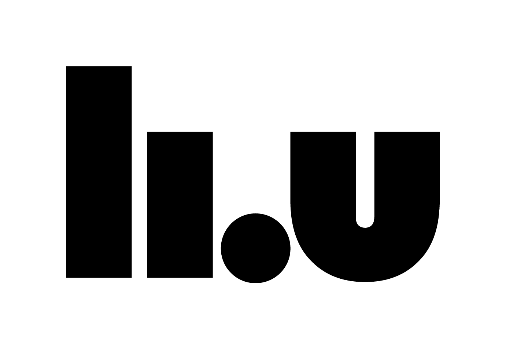 Institutionen för beteendevetenskap och lärande
Yrkeslärarprogrammet
Linköpings universitetHalvfart, distansStudiehandledningUtveckling av yrkesutbildning och utvärderingKurskod: 976G07					Vt 2018					Karolina MuhrmanOm kursenI denna studiehandledning beskrivs innehåll och arbetssätt för kursen Utveckling av yrkesutbildning och utvärdering.  Inledningsvis presenteras kursens syfte och översiktlig arbetsstruktur, examinationsformer och kontaktuppgifter. Därefter presenteras kursens olika huvudmoment inkluderande schema och litteratur. I slutet på studiehandledningen finns ett avsnitt om kursens examination. Kursen bygger på kunskaper och insikter som du har samlat på dig under de tidigare kurserna samt den erfarenhet du har som lärare eller på din VFU. Kursens examinationsuppgifter bygger på de utvecklingsområden som du genom finner genom dina och andras erfarenheter, via utvärderingsresultat och/eller forskning. Dessa kan finnas inom skolan som organisation eller inom något av dina undervisningsämnen.Kursens mål och innehållMålEfter avslutad kurs skall den studerandeplanera samt kritiskt granska ett väl avgränsat skol- eller ämnesutvecklings-arbete, i syfte att stimulera elevers lärande och lärares professionella kunskapsutvecklingsjälvständigt tillvarata forsknings- och utvärderingsresultat samt beprövad erfarenhet vid planering av och kritisk diskussion om ett skol- eller ämnesutvecklingsarbeteidentifiera sitt eget behov av kompetensutveckling både i yrkesämnet och i det pedagogiska arbetetKursinnehållI kursen behandlas frågor kring skol- och ämnesutveckling. De studerande övar sig i att ta del av utvärdering av, samt aktuell forskning för, yrkesutbildning så väl som för skolväsendet i stort. Kvalitativa och kvantitativa utvärderingar med relevans för eget ämnesområde diskuteras och granskas kritiskt. Med utgångspunkt i skolans styrdokument, pedagogiska och didaktiska teorier så väl som beprövad erfarenhet och vetenskaplig kunskap skriver studenten ett skolutvecklingsarbete som sedan kritiskt granskas utifrån sitt värde för den pedagogiska verksamheten inom skolväsendet. Skolutvecklingsarbetet tar sin grund i lokalt och/eller nationellt sammanhang för yrkesutbildning. Utvecklingsarbetet skrivs individuellt och bearbetas genom kollegiala diskussioner mellan studenterna så väl som återkoppling från lärare. Studenterna tar en aktiv roll, genom att ge feedback till varandra, i bedömningen av arbetet. Som en del i utvecklingsarbetet identifierar studenten sitt eget behov av kompetensutveckling för en hållbar framtidKontaktTelefonnummer och e-postadresser:Helena Tsagalidis, Programansvarig 013-28 40 99, helena.tsagalidis@liu.se  Karolina Muhrman, kursansvarig lärare 013-282181Åsa Mårtensson,  lärare 013-28 20 80, asa.martensson@liu.seLinda Uhrbom, administratör 013-28 18 39, linda.uhrbom@liu.seStudievägledare (flera stycken), 013-28 20 88, studievagledare.larli@liu.seKursens strukturKursen inleds med att vi träffas under två NU dagar på LiU med ett antal föreläsningar och seminarier. Till första träffen är det bra om du ska har startat processen att tänka ”skolutveckling” genom att du har läst in dig på någon utvärdering/rapport e dyl. i ditt undervisningsämne alt. ett fenomen inom yrkesutbildning. Utvärderingar och rapporter går till exempel att hitta hos Skolverket eller Skolinspektionen. När- och distansundervisningVi träffas på universitetet följande dagar. 	
Tisdag	3/4 	kl. 10 – 17
Onsdag	4/4 	kl. 8.30 – 17
Torsdag  	26/4	kl. 10 – 17
Torsdag 	31/5  	kl. 10 – 17 	Examinerande obligatoriskt tillfälle
		Vi betraktar NU-dagarna som obligatoriska och viktiga för er studenters lärande. Föreläsningar och seminarier kommer inte att ges igen om du inte kan närvara. Den sista träffen är obligatorisk, om du ej kan delta får du komma på omexaminationsseminarium i augusti Syftet med de första NU-dagarna är att ge en introduktion till kursen, de begrepp och den övergripande tanken med kursen. De frågor vi kommer behandla handlar om både VARFÖR, VAD och VEM i ett skolutvecklingssammanhang. Ett mål med träff 1 är att du ska ha en bild av vilket utvecklingsområde som kan finnas i din skolkontext. När vi träffas för 2:a gången är huvudfrågan HUR. Hur kan du gå vidare med det problem som du förhoppningsvis har fått syn på? Du kommer att få ta del av några modeller för skolutvecklingsarbete. Det är till den här dagen bra om du har läst litteraturen som berör de olika metoderna.SchemaExamination och bedömningSyftet med kursens examination är flerfaldigt. Examinationen har ett kontrollerande och ett utvecklande syfte. Att kontrollera att de studerandes kunskaper motsvarar kursplanens målsättning syftar till kvalitetssäkring av utbildningen. Det utvecklande syftet med examinationen avser den enskilda studerandes utveckling under studierna. Genom examinationen skapas förutsättningar för den studerande att reflektera över de nyförvärvade kunskapernas relevans inför den kommande yrkesutövningen. Examination innebär också att den studerande med jämna mellanrum sammanfattar utbildningens innehåll och reflekterar över dess genomförande. Detta för att den studerande ska kunna jämföra med egna förväntningar/behov och, inom utbildningsplanens ramar, kunna påverka innehållet i sin egen utbildning. Kursen examineras genom tre uppgifter, två är skriftliga och en är muntlig. Den första uppgiften fokuserar på utvärdering av yrkesutbildning och den andra är ett större utvecklingsprojekt. Den tredje examinerande uppgiften är att aktivt förbereda och genomföra ett opponeringsseminarium där du ska opponera muntligt och skriftligt på en annan students arbete. Examination 	STN3, Skriftlig tentamen, hemtentamen utvärdering, 2 hp U-VG	STN4, Skriftlig tentamen, hemtentamen utveckling, 5,0 hp U-VG	SRE1, Skriftlig och muntlig granskning av en annan students utvecklingsarbete, 0,5 hp U-G genomförs 31/5 kl. 10 - 17LitteraturlistaObligatorisk litteraturTryckta källor: Blossing, U. (2008) Kompetens för samspelande skolor – Om skolorganisationer och skolförbättring Lund: Studentlitteratur (150 s.) Carlström, I. & Carlström Hagman, L-P. (2006). Metodik för utvecklingsarbete och utvärdering. Lund: Studentlitteratur.Håkansson, J. & Sundberg, D. (2012). Utmärkt undervisning Stockholm: Natur och Kultur (306 s.)Håkansson, J. & Sundberg, D. (2016) Utmärkt skolutveckling Stockholm: Natur och Kultur (312 s.)Elektroniska resurser:Blossing, U. (2013) Förändringsagenter för skolutveckling: Roller och implementeringsprocess Pedagogisk forskning i Sverige 18:3 – 4, 153 – 174Carlgren, I. (2012) The learning study as an approach for ”clinical” subject matter didactic research, International Journal for Lesson and Learning Studies, Vol. 1 No. 2, 126 – 139 (13 s.)Carlgren, I. Lärarna i kunskapssamhället (artikel publicerad på Lärarnas historias hemsida, okänt årtal). (13 s.) http://www.lararnashistoria.se/sites/www.lararnashistoria.se/files/artiklar/L%C3%A4rarna%20i%20kunskapssamh%C3%A4llet_0.pdfEklund, S. (red.) (2011) Lärare som praktiker och forskare Stockholm: Stiftelsen SAF och Lärarförbundet (79 s) http://www.forskul.se/ffiles/0040C3F0/Ful5.pdf Giota, J. (2002) Skoleffekter på elevers motivation och utveckling Pedagogisk forskning i Sverige 7:4, s. 279 – 305Karlsson, O. (1999) Utvärdering – mer än metod À jour – en serie kunskapsöversikter från Svenska Kommunförbundet Nr 3 https://www.mah.se/upload/Samverkan/Karlsson%20-%20Utv%C3%A4rdering%20mer%20%C3%A4n%20metod_1999.pdfLundgren, M. & von Schantz Lundgren, I. (2011) Lesson study & Learning study – Metoder för att utveckla yrkeslärares undervisning? Nordic Journal of Vocational Education and Training Vol. 1 No. 1 2011RFR10 (2012/13). Hur kan ny kunskap komma till bättre användning i skolan. Rapport från riksdagen del 1. http://www.riksdagen.se/sv/Dokument-Lagar/Utredningar/Rapporter-fran-riksdagen/Hur-kan-ny-kunskap-komma-till-_H00WRFR10/ (97 s.) Roth, W-M. & Tobin, K. (2004) Coteaching: From praxis to theory. Teachers and Teaching: Theory and Practice, 10:2, 161 – 179 (18 s.). Skolinspektionen (2010). Framgång i undervisningen 
http://www.skolinspektionen.se/Documents/Om-oss/sammanfattning-forskningsoversikten.pdf (17 s.)Skolinspektionen (2013). Navet i skolors utvecklingsarbete (17 s.)
http://www.skolinspektionen.se/Documents/Om-oss/regeringsuppdrag/navet-i-skolornas-utvecklingsarbete-utdrag-arsrapporten-2012.pdfSkolinspektionen (2013). Skolans kvalitetsarbete ger möjlighet till förändring (66 s.)
http://www.skolinspektionen.se/Documents/Om-oss/regeringsuppdrag/01-slutrapport-regeringsrapporten.pdf Skolinspektionen (2014). Undervisning på yrkesprogram (42 s.) http://www.skolinspektionen.se/Documents/Kvalitetsgranskning/yrkesprogram/05-yrkesprogram-rapport.pdfSkolinspektionen (2017). Helhet i utbildningen på gymnasiets yrkesprogram (45 s.) https://www.skolinspektionen.se/sv/Beslut-och-rapporter/Publikationer/Granskningsrapport/Kvalitetsgranskning/helhet-i-utbildningen-pa-gymnasiets-yrkesprogram/Skolverket (2015). Kvalitetsarbete i praktiken (22 s.) http://www.skolverket.se/om-skolverket/publikationer/visa-enskild-publikation?_xurl_=http%3A%2F%2Fwww5.skolverket.se%2Fwtpub%2Fws%2Fskolbok%2Fwpubext%2Ftrycksak%2FRecord%3Fk%3D3381 ReferenslitteraturDessa böcker erbjuder valfri fördjupning till ovanstående litteratur. Scherp, H-Å. (2014). Lärandebaserad skolutveckling Lund: Studentlitteratur (287 s.) Björndal, C. R. P., (2013) Det värderande ögat Stockholm: Liber Fejes, A., Lindberg, V.,& Wärvik, G-B. (2017). Yrkesdidaktikens mångfald. Stockholm: LärarförlagetFolkesson, L., Lendahls Rosendahl, B., Längsjö, E. & Rönnerman K. (2004). Perspektiv på skolutveckling Lund: StudentlitteraturLangelotz, L. (2014) Vad gör en skicklig lärare? En studie om kollegial handledning som utvecklingspraktik Doktorsavhandling, Göteborgs universitet, Gothenborg studies in educational sciences 348Pihlgren, S. A., (2013) Det tänkande klassrummet Stockholm: LiberSandström, B. (2014) Praktiknära skolutveckling Malmö: GleerupsDagDatumTidInnehållTi3/410-1111-12          Kursintroduktion, Karolina MuhrmanSkolutveckling: Vad? Hur? Varför? 
Karolina Muhrman13-1414-1515 - 17Utvärdering - Varför och Hur Emilia FägerstamDiskussionsseminarier Uppgift 1.Teori och metod med fokus på lärande utveckling i en lärande organisation, Malin Wieslander On4/48.30–10.00Aktionsforskning, och Designstudier Åsa MårtenssonOn4/410.15–12Läslyftet för alla Suzanne Parmerius Swärd Naturvetenskapernas didaktik, Gunnar HöstMatematiklyftet, Karolina MuhrmanOn4/413-16Ämnesövergripande samverkan Karolina Muhrman inkl. Workshop 1On4/416-17Att bedriva utvecklingsarbete: möjligheter, problem och metoder, Åsa Mårtensson (STN4 introduceras)16/4 17.00Inlämning av STN3Förbered ÄD seminarium, uppgift 2To26/410-12Ämnesdidaktiskt seminarium, uppg. 2, Åsa Mårtensson, Ronny Högberg YrkTo26/413-15Learning Study som metod för att utveckla undervisning, Anja Thorsten Föreläsning och workshop. To26/415-17Frågestund, Vad och Hur? Åsa MårtenssonTo 3/58.00Lämna in version 1 av STN4Grupper för kamratåterkoppling, uppg. 4,  finns på LisamOn 16/58.0016.00Inlämning STN4 ver.2Opponentskap delas ut och förmedlas via LisamTo31/510-17Examinerande seminarium och opposition, Åsa Mårtensson,  Ingrid Olsson, Emilia Fägerstam, Karolina MuhrmanFr 8/623.30Slutgiltig STN4 lämna in i Lisam under Inlämningar